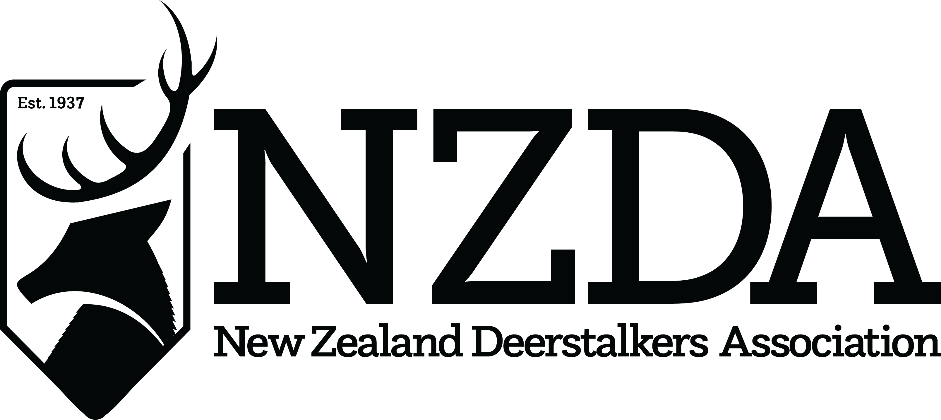 76th National ConferenceHosted by Hutt Valley Branch12th – 14th July 2024APOLOGIES REGISTER